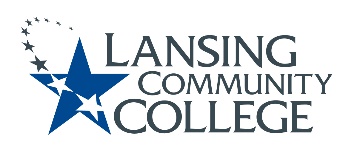 Academic SenateStudent Advisory Committee (SAC) Minutes February 3, 2022 Meeting The Academic Senate Student Advisory Committee (SAC) met via WebEx on February 3, 2022, 11:30 a.m. to 12:30 p.m.Members present: Veronica Wilkerson-Johnson (Chairperson), Fran Krempasky (Subcommittee on Web Resources Chair), Alex Azima, Ashlee Stokes, Joann Silsby, Samantha Wigard, Sandra Etherly-Johnson, Christopher Smelker, Bruce Mackley, Louise Rabidoux, Linda Hamlin, and Student Senator Zack Phillips.Absent: Dean Ronda Miller, Mark Stevens, Samantha Wigard, Bill Garlick, Armando Arevalo, Christopher Smelker, Jon Tenbrink, Student Senator Summer Gilliam and SAC Student Member Ben Dean.The 02/03/22 SAC Committee highlights are as follows, Minutes provided by Senator Joann Silsby and Fran Krempasky.Welcome Veronica Wilkerson Johnson welcomed everyone for attending today’s meeting.Welcome Zack Phillips, new Academic Student SenatorVeronica Wilkerson Johnson also welcomed Zack Phillips, our newest Student Senator on the SAC committee. Zack responded that he is glad to be a part of this committee and is ready to assist3. Student Senator Report  a.	Postponed to the next meeting.4. Web Update by Fran Krempasky, SAC Subcommittee Chair on Student Resources SiteFran went over the goal of this SAC subcommittee. It was to bring forward those student resources that were hard to find on the LCC student web site using the web site model of Maricopa College. She mentioned that the subcommittee has been contacting units at LCC that have direct contact with students. She mentioned that Joann Silsby created a spreadsheet to help keep track of the responses from units, if the response(s) have been added to the prototype web site, and if so where will it be located on the site. The units were asked the following two questions:Question 1: What are the top 3 questions asked by students when they visit your area? Question 2: Are there resources at the College that they have trouble locating?
The subcommittee members (Ashley Stokes, Joann Silsby, and Fran Krempasky) divided up the units to contact. Thus far we have had several responses with great input from:  -Members from the SAC committee at December 2 SAC meeting
-Learning Commons/Tutoring
-Library Research Help (References)
-Office of Diversity and Inclusion (ODI)
The following units will or have been contacted:
-Academic Success Coaches
-Adult Resource Center
-LCC Help Desk
-CRS’ Help ZoneIt was mentioned at the meeting to also add the student senators and Student Services. Linda Hamlin from eLearning also mentioned including her department as they have a lot of interaction with students with their “live chat”. Alex Azima wondered if the Academic departments should be included (or linked into the student resource web site). Ashlee Stokes mentioned she can talk to some of the students and that the site will be fluid. Zack Phillips liked the idea of talking to the leads in the academic departments. He has experience in the military which will aid his contributions. Members added that the web site should be a combination of academic and college resources. Christopher Smelker stated he was glad to see the progress and glad to hear the web site will be fluid. Samantha Wigard was glad to see all the resources in one place. Louise Rabidoux was glad to see that the site will be topic oriented.Linda Hamlin – eLearning and how they are reaching out to studentsLinda shared the following D2L information from eLearning for students for February: -Submitting assignments in D2L (file formats, Kaltura videos, Discussions, and Google workspaces. -“When in Doubt – Tech It Out” (using the Text to Speech feature and viewing instructor  feedback in D2L). This feature is popular with students. -Using the “ReadSpeaker” in D2L
-Join eLearning for live 30-minute sessions on D2L, topics for students-Training on helping students use Kaltura to record and upload video presentations to D2L-How to guides and videos for students on using Kaltura and D2L.b.	Zack wondered if D2L offers badges that students can earn.  Linda said that they are working on badges to earn in D2L, but that will aid in learning about features in D2L.  Sandra Etherly-Johnson mentioned that ODI offers badges on diversity and other related areas. Sandra Etherly-Johnson - Office of Diversity and Inclusion (ODI) on upcoming events and initiatives:Sandra mentioned that she is on the committee for Achieving the Dream. They are exploring avenues of mass communication. She recommended creating a link to the student resources web page. Sandra added, “We welcome each of your departments to participate in the Chavez Center's Empower Hours.” The Cesar Chavez Learning Center presents: Empower Hours! CCLC Empower Hours offers students, faculty and staff the ability to engage in academic, social and professional experiences, workshops, resources and cultural events. Empower Hours are held on the 2nd Thursday of each month from 11am – 1pm.  Empower Hours topics and presenters will be posted at least one week prior to the day of the activity.  There is a vision board to use for events. Possibly the new web site for student resources could be featured there. Sandra provided the following link: #culture365 Black History Awareness Celebrations Veronica would like to make sure we include a link on the student resource web site to CCLC for their events.Samantha Wigard – Academic Success CoachShe shared that the Academic Success Coaches will be emailing a newsletter to students on student resources. A survey regarding a mobile food pantry is in progress. They are also informing students of the Michigan 211 (which is a free service connecting Michigan residents with help and answers from many health and human services agencies across Michigan communities). 8. Bruce Mackley, SAC/Marketing Partnership Update He would like to recruit a variety of students to be a part of the ads for LCC, being in promotional photos and videos. Gift cards may be offered as incentives for their time and efforts. Sandra asked Bruce to provide details of this project that they can relay in ODI. Fran mentioned that she would check with their students at the Library to see if they are interested. Samantha added that when Bruce is ready, she can also send an inquiry out to the Success Coaches. The coaches work individually with students and could provide "success story" students willing to be featured.Badges:  Zack Phillips asked if there would be a possibility of students earning credits for volunteer hours, which have been important honors options, aiding in acquiring scholarship opportunities. Bruce said this could be explored for consideration. Sandra added that ODI and the Centre for Engaged Inclusion offers Digital Badging for students as well as faculty and staff. Reach out to Laura Orta at ortal@lcc.edu.8.  Action Items from this meeting: a.	Jo will send a copy of the SAC subcommittee spreadsheet to Veronica Wilkerson-Johnson (Chairperson) that includes the outreach to LCC departments and the questions and resource recommendations they have received from students about finding certain student resources on the LCC web site. b.	Bruce will provide SAC the information on recruiting students for the photographic ad project. c.	All SAC members will be encouraged to share the information to their respective student areas and departments, once the information is acquired from Bruce, about the photographic ad project to help advertise LCC. Action Item from previous meeting:Feedback is welcome from the SAC members (and their constituents) on the student resources prototype web site. The subcommittee will also gather the input provided from LCC departments that have direct contact with students .Upcoming meeting: - Thursday, March 17, 2022, 11:30 a.m. to 12:30 p.m.Respectfully submitted, Veronica Wilkerson-Johnson, ChairpersonScribes:Joann Silsby and Fran Krempasky